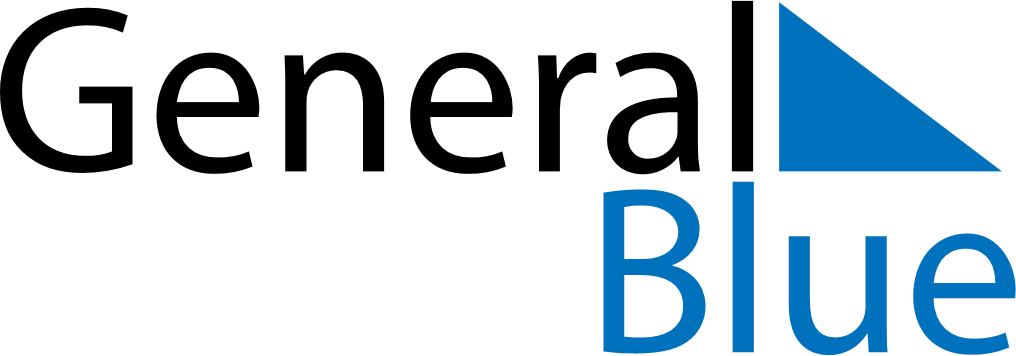 May 2030May 2030May 2030May 2030SpainSpainSpainSundayMondayTuesdayWednesdayThursdayFridayFridaySaturday12334Labour Day56789101011Mother’s Day1213141516171718192021222324242526272829303131